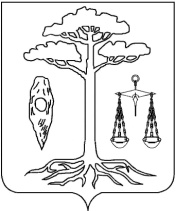 ГЛАВАТЕЙКОВСКОГО МУНИЦИПАЛЬНОГО РАЙОНА ивановской областиП О С Т А Н О В Л Е Н И Еот   03.12.2015     № 3г. ТейковоО порядке создания финансовых резервов и финансирования мероприятий на предупреждение и ликвидацию чрезвычайных ситуацийВ целях приведения нормативно-правовых актов в соответствие с действующим законодательством, руководствуясь  Федеральным законом от 21.12.1994 N 68-ФЗ "О защите населения и территорий от чрезвычайных ситуаций природного и техногенного характера" (в действующей редакции)ПОСТАНОВЛЯЮ:1. Утвердить Порядок создания финансовых резервов и финансирования мероприятий на предупреждение и ликвидацию чрезвычайных ситуаций природного и техногенного характера в Тейковском муниципальном районе (прилагается).2. Постановление главы Тейковского муниципального района от 02.05.2006 г. №26 «О порядке создания финансовых резервов и финансирования мероприятий в сфере предупреждения и ликвидации                      чрезвычайных ситуаций», постановление главы Тейковского муниципального района от 03.08.2006 № 51 «О порядке финансирования мероприятий в области защиты населения и территорий в чрезвычайных ситуациях» отменить.3. Контроль за исполнением данного постановления оставляю за собой.С.А. СеменоваПриложение          к постановлению главыТейковского муниципального района от _______________ № ______Порядоксоздания финансовых резервов и финансирования мероприятий на предупреждение и ликвидацию чрезвычайных ситуаций природного и техногенного характера в Тейковском муниципальном районе1. Настоящий Порядок определяет основные принципы создания и использования резервов финансовых ресурсов для предупреждения и ликвидации чрезвычайных ситуаций.	2. Для ликвидации чрезвычайных ситуаций создаются резервы финансовых и материальных ресурсов. Резервы финансовых и материальных ресурсов для ликвидации чрезвычайных ситуаций предназначены для экстренного привлечения необходимых средств в случае возникновения чрезвычайных ситуаций в целях проведения всех видов неотложных работ (аварийно-спасательные и аварийно-восстановительные), а также жизнеобеспечения пострадавшего населения. Эти ресурсы создаются заблаговременно и включают продовольствие, пищевое сырье, строительные материалы, медицинское имущество, медикаменты, топливо, средства индивидуальной защиты и другие материальные средства.3. Для ликвидации чрезвычайных ситуаций в Тейковском муниципальном районе создаются:-резерв Тейковского муниципального района - решением Совета Тейковского муниципального района;-резервы городского и сельских поселений района - решением Советов городского и сельских поселений;- объектовые резервы финансовых ресурсов – приказами руководителей предприятий, учреждений и организаций независимо от форм собственности.4. Резервы финансовых ресурсов для ликвидации чрезвычайных ситуаций создаются исходя из прогнозируемых видов и масштабов чрезвычайных ситуаций, предполагаемого объёма работ по их ликвидации и оказанию помощи населению.5. Финансирование мероприятий по ликвидации чрезвычайных ситуаций проводится за счёт:- средств бюджета Тейковского муниципального района;- средств бюджетов городского и сельских поселений района;- средств организаций, предприятий, находящихся в зоне чрезвычайной ситуации.При недостаточности средств на ликвидацию чрезвычайной ситуации администрация Тейковского муниципального района в установленном порядке обращается в Правительство Ивановской области о выделении денежных средств из резервного фонда Правительства Ивановской области.